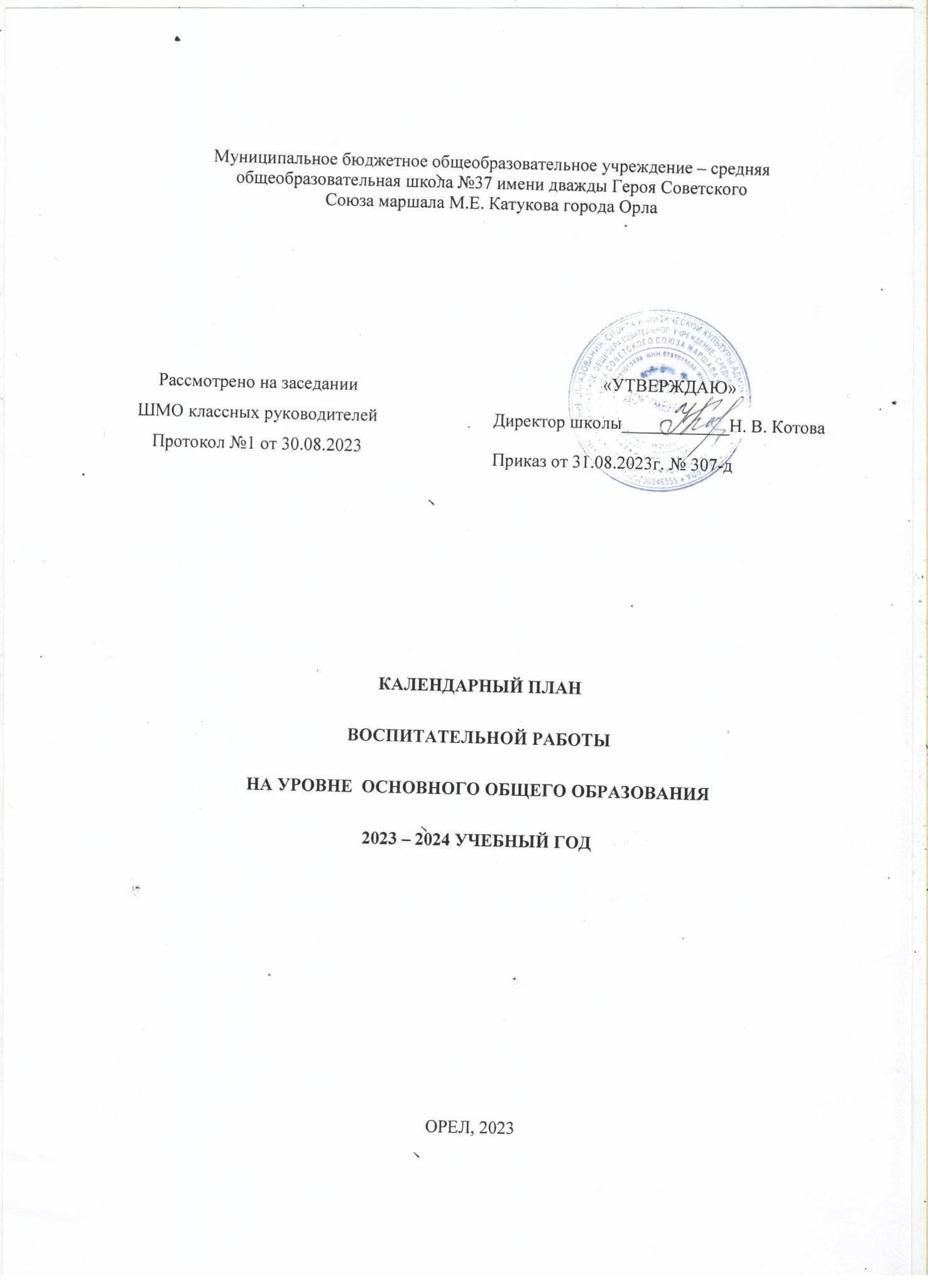           Корректировка плана воспитательной работы уровня основного общего образования возможно с учетом текущих приказов, постановлений, писем, распоряжений Министерства просвещенияКАЛЕНДАРНЫЙ ПЛАН ВОСПИТАТЕЛЬНОЙ РАБОТЫ ШКОЛЫуровень основного общего образованияКАЛЕНДАРНЫЙ ПЛАН ВОСПИТАТЕЛЬНОЙ РАБОТЫ ШКОЛЫуровень основного общего образованияКАЛЕНДАРНЫЙ ПЛАН ВОСПИТАТЕЛЬНОЙ РАБОТЫ ШКОЛЫуровень основного общего образованияКАЛЕНДАРНЫЙ ПЛАН ВОСПИТАТЕЛЬНОЙ РАБОТЫ ШКОЛЫуровень основного общего образованияДела, события, мероприятияклассыОриентировочное время проведенияОтветственныеИНВАРИАНТНЫЕ МОДУЛИИНВАРИАНТНЫЕ МОДУЛИИНВАРИАНТНЫЕ МОДУЛИИНВАРИАНТНЫЕ МОДУЛИМодуль «Школьный урок»Модуль «Школьный урок»Модуль «Школьный урок»Модуль «Школьный урок»Оформление стендов (предметно-эстетическая среда, наглядная агитация школьных стендов предметной направленности)5-9сентябрь, в течение годаучителя, кл. руководителиИгровые формы учебной деятельности5-9в течение годаучителя, кл. руководителиИнтерактивные формы учебной деятельности5-9в течение годаучителя, кл. руководителиСодержание уроков (по плану учителя)5-9в течение годаучителя, кл. руководителиВсероссийский открытый урок «ОБЖ» (урок подготовки детей к действиям в условиях различного рода чрезвычайных ситуаций)5-901.09учителя, кл. руководителиМеждународный день распространения грамотности (информационная минутка на уроке русского языка)5-908.09учителя, кл. руководителиВсероссийский открытый урок «ОБЖ» (приуроченный ко Дню гражданской обороны Российской Федерации)5-904.10учителя, кл. руководителиДень рождения Н.А. Некрасова (информационная минутка на уроках литературы)5-910.12учителя, кл. руководителиИнтерактивные уроки родного русского языка к Международному дню родного языка5-921.02учителя, кл. руководителиВсемирный день иммунитета (минутка информации на уроках биологии)5-901.03учителя, кл. руководителиВсероссийский открытый урок «ОБЖ» (День пожарной охраны)5-930.04учителя, кл. руководителиДень государственного флага Российской Федерации5-922.05учителя, кл. руководителиДень славянской письменности и культуры5-924.05учителя, кл. руководителиПредметные недели (по графику)5-9в течение годаучителя, кл. руководители                                                                                   Модуль «Классное руководство»                                                                                   Модуль «Классное руководство»                                                                                   Модуль «Классное руководство»                                                                                   Модуль «Классное руководство»Поднятие флага. Гимн. «Разговор о важном»5-9каждый понедельник, 1 уроком в течение годаклассные руководителиПроведение классных часов, участие в Днях единых действий5-9классные руководителиПроведение инструктажей с обучающимся по ТБ, ПДД, ППБ5-9в течение годаклассные руководителиИзучение классного коллектива5-9в течение годаклассные руководителиВедение портфолио с обучающимися класса5-9в течение годаклассные руководителиКлассные коллективные творческие дела5-9в течение годаклассные руководителиРеализация программы внеурочной деятельности с классом5-9по расписанию, в течение годаклассные руководителиЭкскурсии, поездки с классом5-91 раз в четвертьКлассный руководитель, родительский комитетКонсультации с учителями-предметниками (соблюдение единых требований в воспитании, предупреждение и разрешение конфликтов)5-9по запросуклассные руководители, учителя-предметникиМодуль «Работа с родителями или их законными представителями»Модуль «Работа с родителями или их законными представителями»Модуль «Работа с родителями или их законными представителями»Модуль «Работа с родителями или их законными представителями»Заседание Совета родителей1 раз в четвертьзаместитель директора по УВР, Советники по воспитательной работе, кл. руководителиКлассные родительские собрания1 раз в четвертькл.руководителиИндивидуальные беседы с родителями «группы риска», неуспевающимипо запросукл.руководители, соц.педагогКонсультации с психологом                                            Модуль «Курсы внеурочной деятельности и дополнительное образование»                                            Модуль «Курсы внеурочной деятельности и дополнительное образование»                                            Модуль «Курсы внеурочной деятельности и дополнительное образование»                                            Модуль «Курсы внеурочной деятельности и дополнительное образование»Реализация внеурочной деятельности согласно учебного плана5-9в течение годапедагог-организатор, педагоги дополнительного образования, советники по воспитательной работеШСК «Максимум», Обзорная экскурсия, представление работы объединений5-914.09Запись в объединения дополнительного образования 5-901 – 15.09педагоги дополнительного образования, кл. руководителиУчастие в муниципальном конкурсе детского творчества «Пусть всегда будет солнце»5-925 – 30.09педагоги дополнительного образованияОбзорная экскурсия, представление работы объединений5-915.09заместитель директора по ВР, педагоги доп.образованияВступление обучающихся в объединение РДШ (первичное отделение)5-910.09советники по воспитательной работеОрганизация и проведение Всероссийских акций РДШ в формате «Дней единых действий»5-9в течение годасоветники по воспитательной работеУчастие в муниципальном конкурсе «Природа и творчество»5-91-10.10педагоги дополнительного образованияСпортивные соревнования по пионерболу5октябрьучителя физкультуры, кл. руководителиУчастие в муниципальном выставке-конкурсе на лучшую елочную игрушку «Снежное кружево»5-918- 28.11педагоги дополнительного образования, кл. руководителиУчастие в муниципальной выставке детского творчества «Дорожная мозаика»5-7ноябрьпедагоги дополнительного образования, кл. руководителиСоревнования по карате «Открытое первенство по Киокусин»5-9мартучителя физкультуры, педагог дополнительного образования по каратеСпортивные соревнования по пионерболу5-9апрельучителя физкультуры, кл. руководителиЛегкоатлетическая эстафета в честь Дня Победы5-904-05.05учителя физкультуры, кл. руководителиУчастие в муниципальном конкурсе детского творчества «Пусть всегда будет солнце»5-925 – 30.09педагоги дополнительного образованияУчастие в муниципальном конкурсе «Природа и творчество»5-91-10.10педагоги дополнительного образованияУчастие в муниципальном конкурсе «Природа и мы»6сентябрькл. руководители, руководители курсов внеурочной деятельностиСпортивные соревнования по стритболу5-9октябрьучителя физкультуры, кл. руководителиСпортивные соревнования по баскетболу9ноябрьучителя физкультуры, кл. руководителиУчастие в муниципальном выставке-конкурсе на лучшую елочную игрушку «Снежное кружево»5-718- 28.11педагоги дополнительного образования, кл. руководителиУчастие в муниципальном конкурсе знатоков домашних животных «Домашние любимцы»5ноябрькл. руководители, руководители курсов внеурочной деятельностиШахматный турнир5-610-15.11педагог дополнительного образования по шахматам, классные руководителиУчастие в муниципальной онлайн-игре знатоков родного города 7ноябрькл. руководители, руководители курсов внеурочной деятельностиУчастие в муниципальной выставке детского творчества «Сувенир года»5-7декабрьпедагоги дополнительного образования, кл. руководителиУчастие в муниципальном конкурсе знатоков птиц, посвященный Дню птиц6декабрькл. руководители, руководители курсов внеурочной деятельностиУчастие в муниципальной эко-выставке 5-711-16.01педагоги дополнительного образования, кл. руководителиУчастие во Всероссийском конкурсе муниципального этапа чтецов прозы «Живая классика»5-9январь-февральШМО русского языка и литературы, классные руководители, руководители курсов внеурочной деятельностиСпортивные соревнования по пионерболу5-6январьучителя физкультуры, кл. руководителиУчастие в муниципальном конкурсе 5январькл. руководители, руководители курсов внеурочной деятельностиУчастие в муниципальном онлайн-конкурсе 725.02кл. руководители, руководители курсов внеурочной деятельностиСпортивные соревнования по волейболу7-9февраль-мартучителя физкультуры, кл. руководителиСоревнования по волейболу, баскетболу, мини-футболу, теннису, шахматам5-9мартучителя физкультуры, педагог дополнительного образования по каратеШахматный турнир7-8мартпедагог дополнительного образования по шахматам, классные руководителиЛыжная гонка7-8мартучителя физкультуры, кл. руководителиМуниципальная легкоатлетическая эстафета в честь Дня Победы5-907.05учителя физкультуры, кл. руководителиМодуль «Самоуправление»Модуль «Самоуправление»Модуль «Самоуправление»Модуль «Самоуправление»Выборы органов самоуправления в классе5-9сентябрьклассные руководителиЗаседания комитетов, выборы актива школьного самоуправления5-9вторая неделя сентябряклассные руководителиУчеба актива Старт общешкольных конкурсов «Лучший класс года», «Лучший ученик года». «Классный Лидер», «Самый здоровый класс» и т.д.5-9в течение года, сентябрьзаместитель директора по ВР, советники по воспитательной работеЗаседание актива школьного самоуправления по планированию мероприятий на четверть (раз в четверть)5-9каждый второй вторник месяцазаместитель директора по ВР, советники по воспитательной работеНовогодний переполох: подготовка к празднованию Нового года, работа мастерской Деда Мороза. Новогодние праздники5-9декабрьзаместитель директора по ВР, советники по воспитательной работе, классные руководителиЗаседание Совета старшеклассников. Работа актива по подготовке и проведению месячника военно-патриотического воспитания5-9январь-февральзаместитель директора по ВР, советники по воспитательной работе, классные руководителиЗаседание ученического Совета по подготовке к школьному фестивалю «Ярмарка талантов»5-9мартзаместитель директора по ВР, советники по воспитательной работе, классные руководителиЗаседание членов совета, акция «Я помню, я горжусь»5-9апрельзаместитель директора по ВР, советники по воспитательной работе, классные руководителиИтоговое заседание актива школьного самоуправления5-9майзаместитель директора по ВР, советники по воспитательной работеМодуль «Самоуправление»Заключение договоров о социальном партнерстве («Классическая православная гимназия Святого праведного Иоанна Кронштадтского», ГБПОУ Московской области «Балашихинский техникум», ГБПОУ Московской области «Гидрометеорологический техникум», ГАПОУ Московской области «Подмосковный колледж «Энергия», Балашихинский Библиотечный центр «Библиотека на Твардовского», библиотека им. Тютчева, МБУК Картинная галерея, МБУК «Историко-краеведческий музей», МАО «Балашихинский лицей», Центр творческого развития и гуманитарного образования «Истоки», МБУ ДО Городского округа Балашиха центр «Созвездие»)Модуль «Самоуправление»Заключение договоров о социальном партнерстве («Классическая православная гимназия Святого праведного Иоанна Кронштадтского», ГБПОУ Московской области «Балашихинский техникум», ГБПОУ Московской области «Гидрометеорологический техникум», ГАПОУ Московской области «Подмосковный колледж «Энергия», Балашихинский Библиотечный центр «Библиотека на Твардовского», библиотека им. Тютчева, МБУК Картинная галерея, МБУК «Историко-краеведческий музей», МАО «Балашихинский лицей», Центр творческого развития и гуманитарного образования «Истоки», МБУ ДО Городского округа Балашиха центр «Созвездие»)Модуль «Самоуправление»Заключение договоров о социальном партнерстве («Классическая православная гимназия Святого праведного Иоанна Кронштадтского», ГБПОУ Московской области «Балашихинский техникум», ГБПОУ Московской области «Гидрометеорологический техникум», ГАПОУ Московской области «Подмосковный колледж «Энергия», Балашихинский Библиотечный центр «Библиотека на Твардовского», библиотека им. Тютчева, МБУК Картинная галерея, МБУК «Историко-краеведческий музей», МАО «Балашихинский лицей», Центр творческого развития и гуманитарного образования «Истоки», МБУ ДО Городского округа Балашиха центр «Созвездие»)Модуль «Самоуправление»Заключение договоров о социальном партнерстве («Классическая православная гимназия Святого праведного Иоанна Кронштадтского», ГБПОУ Московской области «Балашихинский техникум», ГБПОУ Московской области «Гидрометеорологический техникум», ГАПОУ Московской области «Подмосковный колледж «Энергия», Балашихинский Библиотечный центр «Библиотека на Твардовского», библиотека им. Тютчева, МБУК Картинная галерея, МБУК «Историко-краеведческий музей», МАО «Балашихинский лицей», Центр творческого развития и гуманитарного образования «Истоки», МБУ ДО Городского округа Балашиха центр «Созвездие»)Внеурочная деятельность, направленная на профессиональное самоопределение 5-9в течение годаклассные руководители, руководители курсов внеурочной деятельностиОбъединения дополнительного образования, направленные на профессиональное самоопределение обучающихся 5-9в течение годаклассные руководители, руководители объединений дополнительного образованияПрофориентационные часы общения («Профессии моей семьи», «Моя мечта о будущей профессии», «Путь в профессию начинается в школе»)5-9в течение года (по плану кл.руководителя)классные руководители, педагог-психологВстречи с людьми разных профессий, представителей учебных заведений.5-9в течение года (по плану кл.руководителя)классные руководителиЭкскурсии на предприятия и организации поселка5-9в течение года (по плану кл.руководителя)классные руководителиУчастие в работе всероссийских профориентационных проектов (просмотр лекций, участие в мастер - классах, посещение открытых уроков – онлайн - уроки финансовой грамотности (регистрация пользователей на платформе проекта «Билет в будущее»), тестирование на платформе проекта «Билет в будущее», Всероссийские открытые уроки на порале «ПроеКТОриЯ»)6-9в течение года (по плану кл.руководителя)заместитель директора по ВР, советники по воспитательной работе, куратор проектов, классные руководителиПосещение дней открытых дверей в средних специальных учебных заведениях и Московской области 9февраль-майзаместитель директора по ВР, классные руководителиИндивидуальные консультации психолога для школьников и их родителей8-9в течение года, по запросуПедагог-психолог, классные руководителиМодуль «Ключевые школьные дела»Модуль «Ключевые школьные дела»Модуль «Ключевые школьные дела»Модуль «Ключевые школьные дела»День знаний. «Здравствуй, школа» - торжественная линейка. Классный час, посвященный Дню знаний5-91.09заместитель директора по ВР, педагог-организатор, советники по воспитательной работе, кл. руководителиПраздник «Посвящение в пятиклассники»522.09заместитель директора по ВР,  кл. руководителиПраздник «День учителя»5-905.10заместитель директора по ВР, советники по воспитательной работе, педагог-организатор, кл. руководителиУчастие в мероприятиях, посвященных Дню народного единства (флешмобы онлайн, акция «Окна России», «Флаги России»5-902-06.11советники по воспитательной работе, кл. руководителиПраздник «День матери»5-923-30.11заместитель директора по ВР, педагог-организатор, кл. руководителиУчастие в акции «Каждой птичке – по кормушке»5-707-11.12педагог-организатор, кл. руководителиУчастие в новогодних мероприятиях (квест, дискотека, забавы у елки)5-921-25.12заместитель директора по ВР, педагог-организатор, кл. руководителиУчастие в подготовке к мероприятию «Вечер встречи выпускников»5-9первая суббота февралязаместитель директора по ВР, педагог-организатор, кл. руководителиМарафон «Неделя психологии в образовании»5-910-17.03заместитель директора по ВР, педагог-психолог, классные руководителиКонцерт, посвященный Международному женскому дню 8 Марта5-905.03заместитель директора по ВР, педагог-организатор, кл. руководители, педагогиШкольный фестиваль детского творчества «Ярмарка талантов»5-926.03заместитель директора по УВР, педагог-организатор, кл. руководители, педагогиУчастие в мероприятиях, посвященных Дню Космонавтики5-98-12.04педагог-организатор, кл. руководителиУчастие в мероприятии детского и юношеского творчества 5-924.04заместитель директора по УВР, педагоги дополнительного образования, педагоги, ведущие курсы внеурочной деятельности художественного направленияУчастие в общепоселковом мероприятии, посвященное празднованию Дня Победы (митинг, возложение цветов и венков к обелиску)5-909.05заместитель директора по ВР, педагог-организатор, кл. руководители, педагогиПраздник «Последний звонок»925.05заместитель директора по ВР, педагог-организатор, кл. руководители, педагогиМодуль «Внешкольные дела»Модуль «Внешкольные дела»Модуль «Внешкольные дела»Модуль «Внешкольные дела»Внешкольные мероприятия, в том числе организуемые совместно с социальными партнёрами общеобразовательной организации5-9в течение годаклассные руководители, социальные партнерыВнешкольные тематические мероприятия воспитательной направленности по учебным предметам, курсам, модулям5-9в течение годаклассные руководители, учителя-предметники, педагог-психолог, соц.педагогЭкскурсии, походы выходного дня (в музей, картинную галерею, технопарк, на предприятие и др.)5-9в течение годаклассные руководители, родительский комитет.Коллективно-творческие дела5-9в течение годаклассные руководителиМодуль «Организация предметно-эстетической среды»Модуль «Организация предметно-эстетической среды»Модуль «Организация предметно-эстетической среды»Модуль «Организация предметно-эстетической среды»Оформление внешнего фасада здания, класса, холла при входе в общеобразовательную организацию государственной символикой Российской Федерации, субъекта Российской Федерации, муниципального образования (флаг, герб) - изображениями символики Российского государства в разные периоды тысячелетней истории, исторической символики региона. Оформление школьного уголка - (название, девиз класса, информационный стенд), уголка безопасности5-9август-сентябрьзаместитель директора по ВР, АХЧ, педагог-организатор, кл. руководителиРазмещение карт России, регионов, муниципальных образований (современных и исторических, точных и стилизованных, географических, природных, культурологических, художественно оформленных, в том числе материалами, подготовленными обучающимися)5-9по мере необходимостипедагог-организатор, кл. руководителиОрганизацию и проведение церемоний поднятия (спуска) государственного флага Российской Федерации5-9каждый понедельник, 1 урокомзаместитель директора по ВР, Советник по ВР, кл. руководителиПодготовку и размещение регулярно сменяемых экспозиций творческих работ обучающихся в разных предметных областях, демонстрирующих их способности, знакомящих с работами друг друга5-9по плану кл.рук.кл. руководителиОрганизация и поддержание в общеобразовательной организации звукового пространства позитивной духовно-нравственной, гражданско-патриотической воспитательной направленности (звонки-мелодии, музыка, информационные сообщения), исполнение гимна Российской Федерации5-9по мере необходимостизаместитель директора по ВР, АХЧ, педагог-организатор, кл. руководителиОформление и обновление стендов в помещениях (холл этажаей, рекреации), содержащих в доступной, привлекательной форме новостную информацию позитивного гражданско-патриотического, духовно-нравственного содержания, фотоотчёты об интересных событиях, поздравления педагогов и обучающихся5-9в течение годазаместитель директора по ВР, Советник по ВР, кл. руководителиОформление, поддержание, использование в воспитательном процессе «мест гражданского почитания» в помещениях общеобразовательной организации или на прилегающей территории для общественно-гражданского почитания лиц, мест, событий в истории России; мемориалов воинской славы, памятников, памятных досок5-9по мере небходимостизаместитель директора по ВР, АХЧ, Советник по ВР, кл. руководителиПоддержание эстетического вида и благоустройство здания, холлов, классов, доступных и безопасных рекреационных зон, озеленение территории при общеобразовательной организации5-9в течение годазаместитель директора по ВР, АХЧ, Советник по ВР, кл. руководителиОформление, поддержание и использование игровых пространств, спортивных и игровых площадок, зон активного и тихого отдыха5-9по мере необходимостизаместитель директора по ВР, АХЧ, Советник по ВР, кл. руководителиПоддержание в библиотеке стеллажей свободного книгообмена, на которые обучающиеся, родители, педагоги выставляют для общего использования свои книги, брать для чтения другие5-9в течение годапедагог-библиотекарьОформление пространств проведения значимых событий, праздников, церемоний, торжественных линеек, творческих вечеров (событийный дизайн)5-9по мере необходимостизаместитель директора по ВР, АХЧ, Советник по ВР, кл. руководителиОбновление материалов (стендов, плакатов, инсталляций и др.), акцентирующих внимание обучающихся на важных для воспитания ценностях, правилах, традициях, укладе общеобразовательной организации, актуальных вопросах профилактики и безопасности5-9по мере необходимостисоциальный педагогМодуль «Социальное партнерство (сетевое взаимодействие)»Модуль «Социальное партнерство (сетевое взаимодействие)»Модуль «Социальное партнерство (сетевое взаимодействие)»Модуль «Социальное партнерство (сетевое взаимодействие)»Заключен договор о социальном партнерстве («Классическая православная гимназия Святого праведного Иоанна Кронштадтского», ГБПОУ Московской области «Балашихинский техникум», ГБПОУ Московской области «Гидрометеорологический техникум», ГАПОУ Московской области «Подмосковный колледж «Энергия», Балашихинский Библиотечный центр «Библиотека на Твардовского», библиотека им. Тютчева, МБУК Картинная галерея, МБУК «Историко-краеведческий музей», МАО «Балашихинский лицей», Центр творческого развития и гуманитарного образования «Истоки», МБУ ДО Городского округа Балашиха центр «Созвездие»)Заключен договор о социальном партнерстве («Классическая православная гимназия Святого праведного Иоанна Кронштадтского», ГБПОУ Московской области «Балашихинский техникум», ГБПОУ Московской области «Гидрометеорологический техникум», ГАПОУ Московской области «Подмосковный колледж «Энергия», Балашихинский Библиотечный центр «Библиотека на Твардовского», библиотека им. Тютчева, МБУК Картинная галерея, МБУК «Историко-краеведческий музей», МАО «Балашихинский лицей», Центр творческого развития и гуманитарного образования «Истоки», МБУ ДО Городского округа Балашиха центр «Созвездие»)Заключен договор о социальном партнерстве («Классическая православная гимназия Святого праведного Иоанна Кронштадтского», ГБПОУ Московской области «Балашихинский техникум», ГБПОУ Московской области «Гидрометеорологический техникум», ГАПОУ Московской области «Подмосковный колледж «Энергия», Балашихинский Библиотечный центр «Библиотека на Твардовского», библиотека им. Тютчева, МБУК Картинная галерея, МБУК «Историко-краеведческий музей», МАО «Балашихинский лицей», Центр творческого развития и гуманитарного образования «Истоки», МБУ ДО Городского округа Балашиха центр «Созвездие»)Заключен договор о социальном партнерстве («Классическая православная гимназия Святого праведного Иоанна Кронштадтского», ГБПОУ Московской области «Балашихинский техникум», ГБПОУ Московской области «Гидрометеорологический техникум», ГАПОУ Московской области «Подмосковный колледж «Энергия», Балашихинский Библиотечный центр «Библиотека на Твардовского», библиотека им. Тютчева, МБУК Картинная галерея, МБУК «Историко-краеведческий музей», МАО «Балашихинский лицей», Центр творческого развития и гуманитарного образования «Истоки», МБУ ДО Городского округа Балашиха центр «Созвездие»)Игровая программав рамках Всероссийской акции, посвященной Дню знаний6-701.09педагоги ЦДО классные руководители педагоги МБУ ЦДО «Истоки», МБУ ДО «Созвездие», педагог-организатор,  классные руководителиПрезентация филиала «Дружба» на родительских собраниях, классных часах МБОУ «Гимназия №1»1 раз в четвертьпедагоги ЦДО классные руководители педагоги МБУ ЦДО «Истоки», МБУ ДО «Созвездие», педагог-организатор,  классные руководителиИгра-конкурс в рамках Всероссийской акции «День учителя»55.10педагоги ЦДО классные руководители педагоги МБУ ЦДО «Истоки», МБУ ДО «Созвездие», педагог-организатор,  классные руководителиМастер-классы в рамках Всероссийской акции, посвященной Дню матери84 неделя ноябряпедагоги ЦДО классные руководители педагоги МБУ ЦДО «Истоки», МБУ ДО «Созвездие», педагог-организатор,  классные руководителиВидеосалон в рамках Всероссийских акций, посвященных Дню неизвестного солдата и Дню Героев Отечества91 неделя декабряпедагоги ЦДО классные руководители педагоги МБУ ЦДО «Истоки», МБУ ДО «Созвездие», педагог-организатор,  классные руководителиПроведение акций «Окна России», «Георгиевская лента», «Свеча памяти» в рамках Всероссийской акции, посвященной Дню Победы»5-9майпедагоги ЦДО классные руководители педагоги МБУ ЦДО «Истоки», МБУ ДО «Созвездие», педагог-организатор,  классные руководителиМероприятия на период работы пришкольного оздоровительного лагеря (по отдельному графику)5июньпедагоги ЦДО классные руководители педагоги МБУ ЦДО «Истоки», МБУ ДО «Созвездие», педагог-организатор,  классные руководителиМодуль «Профилактика и безопасность»Модуль «Профилактика и безопасность»Модуль «Профилактика и безопасность»Модуль «Профилактика и безопасность»Месячник безопасности жизнедеятельности (профилактика ДТП, пожарной безопасности, экстремизма, терроризма, беседы, классные часы по ПДД, ПБ)5-9сентябрьпреподаватель-организатор ОБЖ, классные руководителиРейд по проверке наличия схем безопасного маршрута и наличия светоотражающих элементов у обучающихся5-914 - 19.09преподаватель-организатор ОБЖ, Совет обучающихсяОткрытые уроки по предмету ОБЖ с привлечением специалистов ПСЧ №201, «МЧС России»5-7октябрьпреподаватель-организатор ОБЖ, классные руководителиОбъектовая тренировка эвакуации при угрозе террористического акта5-9октябрьпреподаватель-организатор ОБЖ, кл. руководителиУчастие в муниципальном семейном онлайн-конкурсе по ПДД «ПДД. Пока все дома»712-15.10преподаватель-организатор ОБЖ, кл. руководителиПрофилактические беседы с обучающимися «1 декабря – всемирный день со СПИДом»8-901-05.12классные руководители, представители мед.учрежденияРабота с призывной комиссией. Сбор обучающихся для прохождения приписной комиссии и медицинского освидетельствования925-26.01преподаватель-организатор ОБЖ, кл. руководителиТоржественное открытие месячника оборонно-массовой работы8-901.02преподаватель-организатор ОБЖ, кл. руководителиУчастие в муниципальном соревновании по стрельбе из пневматической винтовки, посвященные Дню защитника Отечества901-05.02преподаватель-организатор ОБЖ, кл. руководителиУчастие в военно-спортивной эстафете 5-99-12.02преподаватель-организатор ОБЖ, кл. руководителиУчастие в военно-патриотических соревнованиях «Во славу Отечества»811.02преподаватель-организатор ОБЖ, кл. руководителиУчастие в военно-спортивном мероприятии «Зарница»912-15.02преподаватель-организатор ОБЖ, кл. руководителиВ рамках межведомственной профилактической акции «За здоровый образ жизни» - неделя оказания первой медицинской помощи5-6февральпреподаватель-организатор ОБЖ, кл. руководителиТоржественное закрытие месячника оборонно-массовой работы8-921.02преподаватель-организатор ОБЖ, кл. руководителиТематические мероприятия, приуроченные к празднику «Всемирный день ГО»7-9мартпреподаватель-организатор ОБЖ, кл. руководителиМероприятие, приуроченные к празднику «Дню пожарной охраны» (выставка техники, открытые классные часы с приглашение сотрудников пожарной охраны)5-6апрельпреподаватель-организатор ОБЖ, кл. руководителиВАРИАТИВНЫЕ МОДУЛИВАРИАТИВНЫЕ МОДУЛИВАРИАТИВНЫЕ МОДУЛИВАРИАТИВНЫЕ МОДУЛИМодуль «Детские и общественные объединения»Модуль «Детские и общественные объединения»Модуль «Детские и общественные объединения»Модуль «Детские и общественные объединения»Вступление обучающихся в объединение РДШ (первичное отделение)5-9в течение годаСоветник по воспитательной работеДни единых действий: участие во Всероссийской акции, посвященной Дню знаний5-901.09советники по воспитательной работе, классные руководителиДни единых действий: участие во Всероссийской акции, посвященной Дню туризма5-927.09Советник по воспитательной работе, классные руководителиДни единых действий: участие во Всероссийской акции, посвященной Дню учителя5-905.10Советник по воспитательной работе, классные руководителиДни единых действий: участие во Всероссийской акции, посвященной Дню народного единства5-904.11Советник по воспитательной работе, классные руководителиДни единых действий: участие во Всероссийской акции, посвященной Дню матери5-929.11Советник по воспитательной работе, классные руководителиДни единых действий: участие во Всероссийской акции, посвященной Дню Героев Отечества,  кинопросмотр5-909.12Советник по воспитательной работе, классные руководителиДни единых действий: участие во Всероссийской акции «Подари книгу» в Международный день книгодарения5-914.02Советник по воспитательной работе, классные руководителиДни единых действий: участие во Всероссийской акции, посвященной Дню защитника Отечества5-923.02Советник по воспитательной работе, классные руководителиДни единых действий: участие во Всероссийской акции, посвященной Международному женскому дню5-908.03Советник по воспитательной работе, классные руководителиДни единых действий: участие во Всероссийской акции, посвященной Дню счастья5-920.03Советник по воспитательной работе, классные руководителиДни единых действий: участие во Всероссийской акции, посвященной Дню смеха5-901.04Советник по воспитательной работе, классные руководителиДни единых действий: участие во Всероссийской акции, посвященной Дню Победы5-909.05Советник по воспитательной работе, классные руководителиМодуль «Школьные медиа»Модуль «Школьные медиа»Модуль «Школьные медиа»Модуль «Школьные медиа»Книжные выставки, стенды, информационные уголки освещающие деятельность в области гражданской защиты, правила поведения обучающихся5-91 – 10.10педагог-библиотекарь, педагог-организатор ОБЖИнформационная и книжная выставка «День солидарности и борьбы с терроризмом»5-910-20.10педагог-библиотекарь, педагог-организатор ОБЖУчастие во Всероссийской акции «Час кода»5-901-04.12кл. руководители, учителяТематическая фотовыставка, видеопроекты, подкасты, посвященные Дню народного единства – сайт гимназии, группа ВК)5-91-05.11советники по воспитательной работе, классные руководителиКинолектории, посвящённые освобождению Ленинграда от фашистской блокады и Дне памяти жертв холокоста 5-9январьсоветники по воспитательной работе, классные руководителиКинолектории, посвященные Дню защитника Отечества5-9февральпедагог-организатор, классные руководителиТематическая фотовыставка, видеопроекты, подкасты, посвященные Дню Победы – сайт школы, группа ВК)5-901-09.05советники по воспитательной работе, классные руководителиКинолектории, посвященные Дню Победы5-9майклассные руководителиАкция «Чистая школа» (генеральная уборка классов).5-922-23.10классные руководителиАкция «Чистая школа» (генеральная уборка классов).5-925.12классные руководителиОформление выставки в фойе, приуроченной к памятной дате 27 января «День полного освобождения Ленинграда от фашистской блокады (1944)7-825-30.01,педагог-библиотекарь, советники по воспитательной работеРабота почты «Валентинка»5-912-14.02педагог-организатор, кл. руководителиВыставка рисунков и плакатов «С днем защитника Отечества»5-916-23.02педагог-организатор, кл. руководителиВыставка рисунков и плакатов «8 Марта», выставка поделок5-902-10.03педагог-организатор, кл. руководителиВыставка рисунков, плакатов, посвященный Первому полету в космос Ю.Гагариным. Выставка поделок.5-88-12.04советники по воспитательной работе, кл. руководителиЭкологическая акция по сдаче макулатуры «Бумаге – вторая жизнь»5-919-23.04заместитель директора по ВР, АХЧ, педагог-организатор, кл. руководителиВесенний субботник «Школе – чистый двор»5-923-30.04заместитель директора по ВР, АХЧ, педагог-организатор, кл. руководителиОформление выставки в фойе, приуроченной к памятной дате – День Победы в Великой Отечественной войне6-801-10.05педагог-библиотекарь, советники по воспитательной работеМодуль «Экскурсии и походы»Модуль «Экскурсии и походы»Модуль «Экскурсии и походы»Модуль «Экскурсии и походы»Спортивно-туристическая программа «Турслет» 5-911.09учителя физкультуры, педагог доп.образования по туристко-краеведческому направлению, кл. руководителиПоходы в театры, на выставки, в музеи5-9в течение годаклассные руководители, родительский комитетЭкскурсии по патриотической тематике, профориентации5-9в течение годаклассные руководители, родительский комитетПоходы выходного дня, экскурсии, походы, экспедиции5-9в течение годаклассные руководители, родительский комитетОрганизация экскурсий в МЧС России, в ПСЖ №2015-9в течение годапреподаватель-организатор ОБЖ, классные руководители